I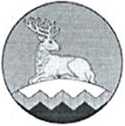 IАДМИНИСТРАЦИЯ УРУС-МАРТАНОВСКОГО
МУНИЦИПАЛЬНОГО РАЙОНАХЬАЛХА-МАРТАН МУНИЦИПАЛЬНИ К1ОШТАН
АДМИНИСТРАЦИПОСТАНОВЛЕНИЕ14  03	г. Урус-Мартан№26О проведении публичных слушанийВ соответствии со статьей 3 Федерального закона от 10.01.2002 г. №7- ФЗ «Об охране окружающей среды», статьей 9 Федерального закона от 23.1 1.1995 г. № 174-ФЗ «Об экологической экспертизе» и положением «Об оценке воздействия намечаемой хозяйственной и иной деятельности на окружающую среду в Российской Федерации», утвержденным приказом Министерства природных ресурсов и экологии РФ от 01.12.2020 г. № 999, статьей 28 Федерального закона РФ от 06. 10.2003 г. № 131-ФЗ «Об общих принципах организации местного самоуправления в Российской Федерации» постановляю:Подготовить и провести общественные слушания по вопросу оценки воздействия на окружающую среду при освоении объемов (квот, лимитов) изъятия охотничьих ресурсов, предлагаемых к установлению федеральным Государственным охотничьим надзором в период охоты 2023-2024 годов.Утвердить состав комиссии по организации и проведению общественных слушаний, согласно приложению.Назначить проведение общественных слушаний с 10 марта 2023 г. по10 апреля 2023 г. по адресу: ЧР. Урус-Мартановский муниципальный район, г. Урус-Мартан, в здании	администрации	Урус-Мартановскогомуниципального района.Определить место нахождения комиссии по организации и проведениюобщественных	слушаний в	администрации	Урус-Мартановсвкогомуниципального района, кабинет № 3-12, телефон 2-24-17, приемные часы с 9.00 до 17.00 часов, кроме выходных дней.Замечания и предложения по оценке воздействия на окружающую среду при освоении объемов (квот, лимитов) изъятия охотничьих ресурсов, предлагаемых к установлению федеральным государственным охотничьим надзором в период охоты от граждан и организаций, принимаются комиссией по месту ее нахождения, а также во время проведения общественных слушаний.Настоящее постановление вступает в силу со дня его подписания и подлежит размещению на официальном сайте администрации Урус- Мартановского муниципального района и информационнотелекоммуникационной сети «Интернет».Контроль за исполнением настоящего постановления возложить на заместителя главы администрации Абубакарова А.З.Глава администрации 								Ш.А. Куцаев#Приложение к Постановлению
администрации У рус- 1Мартановскогомуниципального района от 14.03.2023г. №26Состав комиссиипо организации и проведению общественных слушанийУВЕДОМЛЕНИЕо проведении общественных обсуждений в форме
общественных слушанийМинистерство природных ресурсов и охраны окружающей среды Чеченской Республики муниципальной администрации настоящим информирует о начале общественных обсуждений (в форме общественных слушаний) по материалам оценки воздействия на окружающую среду (ОВОС) в составе работ по оценке воздействия на окружающую среду при освоении объемов изъятия лимитируемых охотничьих ресурсов на территории Чеченской Республики (ЧР, Урус-Мартановский район, г. Урус-Мартан, ул. А-Х. Кадырова № 1.Заказчик: Министерство природных ресурсов и охраны окружающей среды Чеченской Республики (ИНН 2014007715, ОГРН 1132368003657), 364020, ЧР, [-.Грозный, ул.Кутузова,5 (контактное лицо: Гагаева Луиза Исраиловна, телефон +7(8712) 22-45-85, электронная почта mail@mpr-chr.ru).Исполнитель: Министерство природных ресурсов и охраны окружающей среды Чеченской Республики (ИНН -2014007715, ОГРН 1132368003657), 364020, ЧР, г.Грозный, ул.Кутузова,5 (контактное лицо: Гереханов Усман Касумович начальник отдела управления и использования особо охраняемых природных территорий и государственной экологической экспертизы).Уполномоченный орган, ответственный за организацию и проведение общественных обсуждений: администрация Урус-Мартановский муниципального района, 366500, Урус- Мартановский район, г. Урус-Мартан, ул. С-Э.М. Асхабов №1 телефон +7(87145)2-23-35, электронная почта: umadm@mail.ruНаименование планируемой (намечаемой) хозяйственной и иной деятельности:оценка воздействия на окружающую среду при освоении объемов изъятия лимитируемых охотничьих ресурсов на территории Чеченской Республики.Цель, планируемой (намечаемой) хозяйственной и иной деятельности: проведение работ по использование объектов животного мира, которое не приводит в долгосрочной перспективе к истощению биологического разнообразия животного мира и при котором сохраняется способность животного мира к воспроизводству и устойчивому существованию на территории Урус-Мартановского муниципального района.Место реализации намечаемой деятельности: Чеченская Республика, (ЧР. Урус- Мартановский муниципальный район, г. Урус-Мартан, ул. С-Э.М. Асхабова № 1П .панируемые сроки проведения оценки воздействия на окружающую среду: в период охоты с 1 августа 2023 по 1 августа 2024 года.Место доступности объекта общественного обсуждения: 364020, ЧР, г.Грозный, ул. Кутузова, 5.Место размещения объекта общественного обсуждения:	официальный сайтМинприроды ЧР.Сроки доступности объекта общественного обсуждения: 10.03.2023г.-10.04.2023г.Форма проведения общественных обсуждений: общественные слушания, очно.Срок проведения общественных обсуждений: 10.03.2023. 11:00Место проведения общественных обсуждений: администрация Урус-Мартановского муниципального района, 366500, Урус-Мартановский муниципальный район, С-Э.М.Асхабова 1, Форма и место представления замечаний и предложений:	в письменной форме вадминистрацию Урус-Мартановского района по электронной почте: umadm@mail.ru или путем направления на почтовый адрес: 366521, Урус-Мартановский муниципальный район, г. Урус- Мартан, ул. С-Э.М. Асхабова № 1, принимаются в течение 30 календарных дней с даты обеспечения доступа общественности и в течение 10 календарных дней после окончания общественного обсуждения по указанному адресу.Проект лимита добычи охотничьих ресурсов на период с 1 августа 2023 г. до 1 августа 2024 г./Субъект Российской Федерации Чеченская Республика* Численность охотничьих ресурсов в 2022 г. приведена в целом по субъекту, в 2023 г. - только для охотугодий, где планируется их добыча.ФИОдолжностьдолжностьАбубакаров А.З.Заместитель главы администрации Урус-Мартановского муниципального районаПредседателькомиссииЧлены комиссии:Члены комиссии:Члены комиссии:Гагаева Л.И.Начальник отдела федерального государственного охотничьего надзора МПР и ООС ЧР (по согласованию)Начальник отдела федерального государственного охотничьего надзора МПР и ООС ЧР (по согласованию)Асу ев М.Ш.Главный специалист-эксперт отдела федерального государственного охотничьего контроля МПР и ООС ЧР (по согласованию)Главный специалист-эксперт отдела федерального государственного охотничьего контроля МПР и ООС ЧР (по согласованию)Гереханов У.К.Начальник отдела Управления и использования особо охраняемых территорий и государственной экологической экспертизы ( по согласованию)Начальник отдела Управления и использования особо охраняемых территорий и государственной экологической экспертизы ( по согласованию)Мискартаев Р.Сч •Гл. охотовед Урус-Мартановского района (по согласованию)Гл. охотовед Урус-Мартановского района (по согласованию)Заурбеков А.А.Мэр г.Уруса-МартанМэр г.Уруса-МартанЮсупов Л.У.Глава администрации Гойтинского сельского поселенияГлава администрации Гойтинского сельского поселенияШатаханов М.М.Глава администрации Гехинского сельского поселенияГлава администрации Гехинского сельского поселенияМагомадов С.Д.Глава администрации Шалажинского сельского поселенияГлава администрации Шалажинского сельского поселенияМахаев А-А.С.Глава администрации Мартан-Чуйского сельского поселенияГлава администрации Мартан-Чуйского сельского поселенияИсаков Х.М.Глава администрации Рошни-Чуйского сельского поселенияГлава администрации Рошни-Чуйского сельского поселенияДжабраилова М-А.Т.Глава администрации Гехи-Чуйского сельского поселенияГлава администрации Гехи-Чуйского сельского поселенияДадаев Ш.А.Глава администрации Гойского сельского поселенияГлава администрации Гойского сельского поселенияТалкаев А.А.Глава администрации Алхан-Юртовского сельского поселенияГлава администрации Алхан-Юртовского сельского поселенияГарсиева А.А.Глава администрации Танги-Чуйского сельского поселенияГлава администрации Танги-Чуйского сельского поселенияМагамиадов С.Д.Глава администрации Гой-Чуйского сельского поселенияГлава администрации Гой-Чуйского сельского поселенияАмхадов А.Ш.Глава администрации Алхазуровского сельского поселенияГлава администрации Алхазуровского сельского поселенияПацагов А.Ш.Г лава администрации Старо-Атагинского сельского поселенияГ лава администрации Старо-Атагинского сельского поселения№ п/пВидохотничьихресусровПредыдущий год 2022-2023 гг.Предыдущий год 2022-2023 гг.Предыдущий год 2022-2023 гг.Предыдущий год 2022-2023 гг.Предыдущий год 2022-2023 гг.Предыдущий год 2022-2023 гг.Предстоящий год 2023-2024 гг.Предстоящий год 2023-2024 гг.Предстоящий год 2023-2024 гг.Предстоящий год 2023-2024 гг.Предстоящий год 2023-2024 гг.Предстоящий год 2023-2024 гг.№ п/пВидохотничьихресусровчисленностьвидовОХОТНИЧЬИХресурсов,особей*Лимит добычи, особейЛимит добычи, особейДобыча, особейДобыча, особейосвоениелимита,%численностьвидовохотничьихресурсов,особей*Устанавливаемые лимиты добычи, особейУстанавливаемые лимиты добычи, особейУстанавливаемые лимиты добычи, особейУстанавливаемые лимиты добычи, особей№ п/пВидохотничьихресусровчисленностьвидовОХОТНИЧЬИХресурсов,особей*ВсегоВ том числе дляКМНСВсегоВ ТОМчиследляКМНСосвоениелимита,%численностьвидовохотничьихресурсов,особей*ВсегоВ % ОТчисленностиВ томчиследляКМНСв том числе:в том числе:№ п/пВидохотничьихресусровчисленностьвидовОХОТНИЧЬИХресурсов,особей*ВсегоВ том числе дляКМНСВсегоВ ТОМчиследляКМНСосвоениелимита,%численностьвидовохотничьихресурсов,особей*ВсегоВ % ОТчисленностиВ томчиследляКМНСвзрослые животные (старше 1 года)ДО 1годаI2345г.78910п1213141Туркавказский136566010015,21349675,006702Косуляевропейская1245960606,31422735,204429